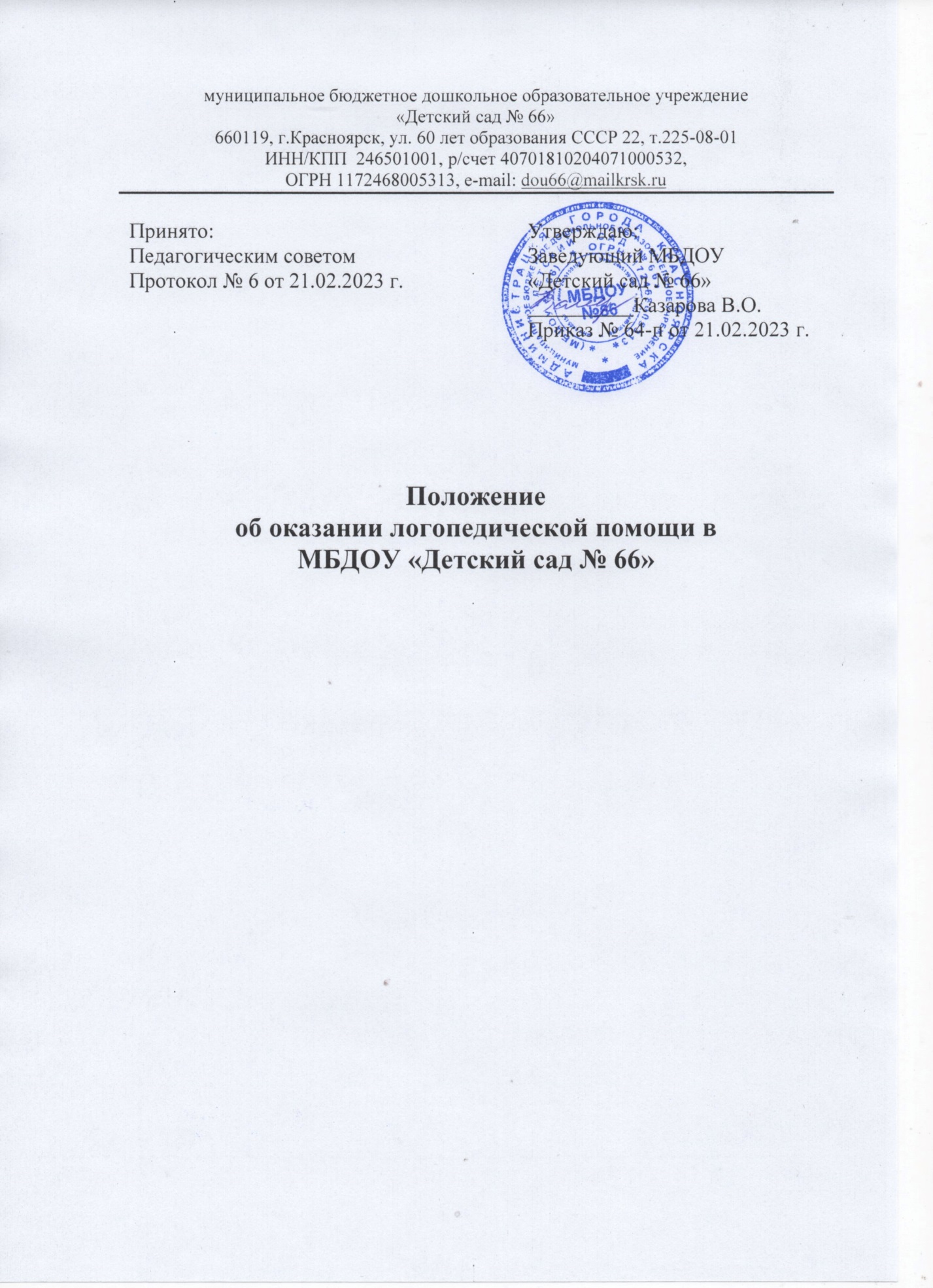 1. Общие положения1.1. Положение об оказании логопедической помощи в МБДОУ «Детский сад № 66», (далее – МБДОУ № 66) регламентирует деятельность в части оказания логопедической помощи воспитанникам, зачисленным в логопедические и комбинированные группы, имеющим нарушения устной речи (далее - воспитанникам) и трудности в освоении ими основных общеобразовательных программ (в том числе адаптированных), а также скрининг-диагностики воспитанников 4-5 лет.1.2. Задачами МБДОУ № 66 по оказанию логопедической помощи являются:организация и проведение логопедической диагностики на этапе зачисления воспитанников в логопедические и комбинированные группы, с целью выявления речевых расстройств детей, их характер, глубину и степень, а также компенсаторные возможности;организация и проведение скрининг-диагностики детей 4-5 лет с целью оценки уровня звуковой стороны речи;организация проведения логопедических занятий с воспитанниками, зачисленными в логопедические и комбинированные группы, с выявленными нарушениями речи;консультирование участников образовательных отношений по вопросам организации и содержания логопедической работы с воспитанниками;консультирование родителей (законных представителей) по результатам логопедической диагностики (скрининг-диагностики), с целью профилактики речевых нарушений детей;консультирование родителей (законных представителей) воспитанников, зачисленных в логопедические и комбинированные группы с целью закрепления положительных результатов коррекции вне занятий.2. Порядок оказания логопедической помощи в МБДОУ № 662.1. При оказании логопедической помощи в МБДОУ № 66 ведется документация согласно приложению 1 к Положению.2.2. Срок хранения документов составляет три года с момента завершения оказания логопедической помощи.2.3. Логопедическая диагностика для воспитанников, зачисленных в логопедические и комбинированные группы, осуществляется не менее двух раз в год, включая входное и контрольное диагностические мероприятия, продолжительностью не менее 15 календарных дней каждое. А также осуществляется промежуточный мониторинг с целью отслеживания динамики речевого развития.2.4. По запросу педагогических работников и с письменного согласия родителей (законных представителей) (Приложение № 2) возможна организация внеплановых диагностических мер в отношении воспитанников, демонстрирующих признаки нарушения устной речи. А также получение консультации родителей (законных представителей) по результатам диагностики.2.5. По запросу и с письменного заявления родителей (законных представителей) (Приложение № 3) возможна организация внеплановых диагностических мер в отношении воспитанников, демонстрирующих признаки нарушения устной речи. А также получение консультации по результатам диагностики.2.6. Содержание коррекционной работы с воспитанниками определяется учителем-логопедом (учителями-логопедами) на основании рекомендаций ПМПК, ППк и результатов логопедической диагностики.2.7. Логопедические занятия должны проводиться в помещениях, отвечающих санитарно-гигиеническим требованиям, предъявляемым к данным помещениям.3. Логопедическая помощь при освоении образовательныхпрограмм дошкольного образования3.1. Рекомендуемая периодичность проведения логопедических занятий:1) для воспитанников с ОВЗ, имеющих заключение ПМПК с рекомендацией об обучении по адаптированной основной образовательной программе дошкольного образования, зачисленных в группы логопедической и комбинированной направленности, определяется выраженностью речевого нарушения, и требованиями адаптированной основной образовательной программы и составляет не менее двух логопедических занятий в неделю (в форме групповых/подгрупповых и индивидуальных занятий);2) для воспитанников, имеющих заключение ПМПК с рекомендациями об оказании психолого-педагогической помощи обучающимся, испытывающим трудности в освоении основных общеобразовательных программ, развитии и социальной адаптации (проведении коррекционных занятий с учителем-логопедом), , зачисленных в группы логопедической и комбинированной направленности, определяется выраженностью речевого нарушения и составляет не менее двух логопедических занятий в неделю (в форме групповых/подгрупповых и индивидуальных занятий);3.2. Продолжительность логопедических занятий определяется в соответствии с санитарно-эпидемиологическими требованиями <7> и составляет:--------------------------------<7> Постановление Главного государственного санитарного врача Российской Федерации от 15 мая 2013 г. N 26 "Об утверждении СанПиН 2.4.1.3049-13 "Санитарно-эпидемиологические требования к устройству, содержанию и организации режима работы дошкольных образовательных организаций".для детей от 4-х до 5-ти лет - не более 20 мин;для детей от 5 до 6-ти лет - не более 25 мин;для детей от 6-ти до 7-ми лет - не более 30 мин.3.3. Логопедические занятия с обучающимися проводятся в индивидуальной и (или) групповой/подгрупповой формах. Количество и периодичность групповых/подгрупповых и индивидуальных занятий определяется учителем-логопедом (учителями-логопедами) с учетом выраженности речевого нарушения обучающегося, рекомендаций ПМПК, ППк.3.4. Логопедические занятия с воспитанниками, зачисленными в логопедические и комбинированные, проводятся с учетом режима работы МБДОУ № 66. 3.5. Предельная наполняемость групповых/подгрупповых занятий:1) для воспитанников с ОВЗ, имеющих заключение ПМПК с рекомендациями об обучении по адаптированной основной образовательной программе дошкольного образования - не более 12 человек;2) для воспитанников, имеющих заключение ПМПК с рекомендациями об оказании психолого-педагогической помощи обучающимся, испытывающим трудности в освоении основных общеобразовательных программ, развитии и социальной адаптации, (проведении коррекционных занятий с учителем-логопедом), не более 12 человек.Приложение N 1к Положениюоб оказании логопедической помощив МБДОУ «Детский сад № 66»ДОКУМЕНТАЦИЯ ОРГАНИЗАЦИИ ПРИ ОКАЗАНИИ ЛОГОПЕДИЧЕСКОЙ ПОМОЩИ1. Программы и/или планы логопедической работы.2. Годовой план работы учителя-логопеда (учителей-логопедов).3. Расписание занятий учителей-логопедов.4. Индивидуальные карты речевого развития обучающихся, получающих логопедическую помощь.5. Журнал учета посещаемости логопедических занятий.6. Отчетная документация по результатам логопедической работы.Приложение N 2к Положениюоб оказании логопедической помощив МБДОУ «Детский сад № 66»Согласие родителей/законных представителей на первичное логопедическое обследование ребенкаЯ __________________________________________________ (далее Родитель)(Ф.И.О. родителя (законного представителя))являясь родителем (законным представителем) ребенка__________________________________________________________________(Ф.И.О. ребенка, дата рождения, группа)даю согласие на его(ее) логопедическое обследование в МБДОУ «Детский сад № 66».Логопедическое обследование включает в себя: оценку уровня звуковой стороны речи дошкольника, консультирование родителей (по запросу).1. Учитель-логопед обязуется:1.1.1. По запросу информировать родителей (законных представителей) о результатахлогопедического обследования ребенка.1.1.2. При необходимости рекомендовать консультации медицинскихспециалистов (врач-невролог, врач-ортодонт и др.).1.1.3. Соблюдать благоприятные условия для проведения логопедического обследования.1.1.4. Не разглашать информацию, полученную в процессе индивидуальнойбеседы с ребенком и его родителями.2. Родитель имеет право: 2.1.1.  По запросу обратиться к учителю-логопеду МБДОУ «Детский сад № 66» по интересующему вопросу.Согласие составлено в двух экземплярах: один экземпляр находится в личном деле ребенка, второй экземпляр – у Родителя.Настоящее согласие дано Родителем «____»___________20____г. и действует в течение ______/________учебного года.Подпись Родителя ______________(Расшифровка __________________)Приложение N 3к Положениюоб оказании логопедической помощив МБДОУ «Детский сад № 66»Заведующему МБДОУ «Детский сад № 66»Казаровой В.О.от_________________________________________________________________________________                                                                                                                                Ф.И.О. полностьюпроживающий (ая) по адресу:______________________________________________________конт.тел.___________________Запрос.Прошу обследовать моего ребенка_______________________________________________________________________________________________________,Ф.И.О. ребёнка, дата рожденияпосещающая (щего) группу________________________, специалистами ППк ДОУ, в связи с прохождением ПМПК.Дата: «___» ____________20__года_____________   ___________________                                                                                                                    Подпись            Расшифровка